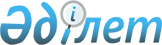 Об утверждении бюджета Егиндыбулакского сельского округа на 2024-2026 годыРешение Мугалжарского районного маслихата Актюбинской области от 8 января 2024 года № 155
      В соответствии с пунктом 2 статьи 9-1, Бюджетного кодекса Республики Казахстан и статьей 6 Закона Республики Казахстан "О местном государственном управлении и самоуправлении в Республике Казахстан", Мугалжарский районный маслихат РЕШИЛ:
      1. Утвердить бюджет Егиндыбулакского сельского округа на 2024-2026 годы согласно приложениям 1, 2, и 3 соответственно, в том числе на 2024 год в следующих объемах:
      1) доходы – 86 877 тысяч тенге:
      налоговые поступления – 4 600 тысяч тенге;
      неналоговые поступления – 0 тенге;
      поступления от продажи основного капитала – 2 000 тысяч тенге;
      поступления трансфертов – 80 277 тысяч тенге;
      2) затраты – 87 179,2 тысяч тенге:
      3) чистое бюджетное кредитование – 0 тенге:
      бюджетные кредиты – 0 тенге;
      погашение бюджетных кредитов – 0 тенге;
      4) сальдо по операциям с финансовыми активами – 0 тенге:
      приобретение финансовых активов – 0 тенге;
      поступление от продажи финансовых активов государства – 0 тенге;
      5) дефицит (профицит) бюджета– -302,2 тысяч тенге;
      6) финансирование дефицита (использование профицита) бюджета– 302,2 тысяч тенге:
      поступление займов – 0 тенге;
      погашение займов – 0 тенге;
      используемые остатки бюджетныхсредств – 302,2 тысяч тенге.
      Сноска. Пункт 1 – в редакции решения Мугалжарского районного маслихата Актюбинской области от 18.06.2024 № 233 (вводится в действие с 01.01.2024).


      2. Принять к сведению и руководству, что в соответствии со статьей 9 Закона Республики Казахстан "О республиканском бюджете на 2024-2026 годы" установлено:
      с 1 января 2024 года:
      1) минимальный размер заработной платы – 85 000 тенге;
      2) минимальный размер пенсии – 57 853 тенге;
      3) месячный расчетный показатель для исчисления пособий и иных социальных выплат, а также для применения штрафных санкций, налогов и других платежей в соответствии с законодательством Республики Казахстан– 3 692 тенге;
      4) величина прожиточного минимума для исчисления размеров базовых социальных выплат – 43 407 тенге.
      3. Учесть на 2024 год объем субвенций, передаваемые из районного бюджета в бюджете Егиндыбулакского сельского округа в сумме 55 607 тысяч тенге.
      4. Настоящее решение вводится в действие с 1 января 2024 года. Бюджет Егиндыбулакского сельского округа на 2024 год 
      Сноска. Приложение 1 – в редакции решения Мугалжарского районного маслихата Актюбинской области от 18.06.2024 № 233 (вводится в действие с 01.01.2024). Бюджет Егиндыбулакского сельского округа на 2025 год  Бюджет Егиндыбулакского сельского округа на 2026 год
					© 2012. РГП на ПХВ «Институт законодательства и правовой информации Республики Казахстан» Министерства юстиции Республики Казахстан
				
      Председатель Мугалжарского районного маслихата 

Б. Кадралин
Приложение 1 к решению 
Мугалжарского районного 
маслихата от 8 января 2024 года 
№ 155
категория
категория
категория
категория
сумма (тысяч тенге)
класс
класс
класс
сумма (тысяч тенге)
подкласс
подкласс
сумма (тысяч тенге)
наименование
сумма (тысяч тенге)
1. ДОХОДЫ
86 877
1
НАЛОГОВЫЕ ПОСТУПЛЕНИЯ
4 600
01
Подоходный налог
420
2
Индивидуальный подоходный налог
420
04
Налоги на собственность
4 180
1
Налоги на имущество
35
3
Земельный налог
0
4
Налог на транспортные средства
1 624
5
Единый земельный налог
21
05
Внутренние налоги на товары, работы и услуги
2 500
3
Поступления за использование природных и других ресурсов
2 500
3
Поступления от продажи основного капитала
2 000
03
Продажа земли и нематериальных активов
2 000
1
Продажа земли
2 000
2
Продажа нематериальных активов
0
4
Поступления трансфертов
80 277
02
Трансферты из вышестоящих органов государственного управления
80 277
3
Трансферты из районного (города областного значения) бюджета
80 277
функциональная группа
функциональная группа
функциональная группа
функциональная группа
функциональная группа
сумма (тысяч тенге)
функциональная подгруппа
функциональная подгруппа
функциональная подгруппа
функциональная подгруппа
сумма (тысяч тенге)
администратор бюджетных программ
администратор бюджетных программ
администратор бюджетных программ
сумма (тысяч тенге)
программа
программа
сумма (тысяч тенге)
наименование
сумма (тысяч тенге)
ІІ. ЗАТРАТЫ
87 179,2
01
Государственные услуги общего характера
58 709,8
1
Представительные, исполнительные и другие органы, выполняющие общие функции государственного управления
58 709,8
124
Аппарат акима города районного значения, села, поселка, сельского округа
58 709,8
001
Услуги по обеспечению деятельности акима города районного значения, села, поселка, сельского округа
41 009,8
022
Капитальные расходы
17 700
07
Жилищно-коммунальное хозяйство
13 703
3
Благоустройство населенных пунктов
13 703
124
Аппарат акима города районного значения, села, поселка, сельского округа
13 703
008
Освещение улиц в населенных пунктах
913
009
Обеспечение санитарии населенных пунктов
5000
011
Благоустройство и озеленение населенных пунктов
7 790
12
Транспорт и коммуникации
14 766
1 
Автомобильный транспорт
14 766
124 
Аппарат акима города районного значения, села, поселка, сельского округа
14 766
013 
Обеспечение функционирования автомобильных дорог в городах районного значения, селах, поселках, сельских округах
14 766
15
Трансферты
0,4
1
Трансферты
0,4
124
Аппарат акима города районного значения, села,поселка, сельского округа
0,4
048
Возврат неиспользованных (недоиспользованных) целевых трансфертов
0,4
V. Дефицит (профицит) бюджета
-302,2
VI. Финансирование дефицита (использование профицита) бюджета
302,2
8
Используемые остатки бюджетных средств
302,2
01
Остатки бюджетных средств
302,2
1
Свободные остатки бюджетных средств
302,2
01
Свободные остатки бюджетных средств
302,2Приложение 2 к решению 
Мугалжарского районного 
маслихата от 9 января 2024 года 
№ 155
категория
категория
категория
категория
сумма (тысяч тенге)
класс
класс
класс
сумма (тысяч тенге)
подкласс
подкласс
сумма (тысяч тенге)
наименование
сумма (тысяч тенге)
1. ДОХОДЫ
57 407
1
НАЛОГОВЫЕ ПОСТУПЛЕНИЯ
2 568
01
Подоходный налог
235
2
Индивидуальный подоходный налог
235
04
Налоги на собственность
2 333
1
Налоги на имущество
37 
3
Земельный налог
0 
4
Налог на транспортные средства
1 740
5
Единый земельный налог
21
05
Внутренние налоги на товары, работы и услуги
535
3
Поступления за использование природных и других ресурсов
535
02
Трансферты, из вышестоящих органов государственного управления
54 839
3
Трансферты из районного (города областного значения) бюджета
54 839
функциональная группа
функциональная группа
функциональная группа
функциональная группа
функциональная группа
сумма (тысяч тенге)
функциональная подгруппа
функциональная подгруппа
функциональная подгруппа
функциональная подгруппа
сумма (тысяч тенге)
администратор бюджетных программ
администратор бюджетных программ
администратор бюджетных программ
сумма (тысяч тенге)
программа
программа
сумма (тысяч тенге)
наименование
сумма (тысяч тенге)
ІІ. ЗАТРАТЫ
57 407
01
Государственные услуги общего характера
35 228
1
Представительные, исполнительные и другие органы, выполняющие общие функции государственного управления
35 228
124
Аппарат акима города районного значения, села, поселка, сельского округа
35 228
001
Услуги по обеспечению деятельности акима города районного значения, села, поселка, сельского округа
35 228
07
Жилищно-коммунальное хозяйство
7 413
3
Благоустройство населенных пунктов
7 413
124
Аппарат акима города районного значения, села, поселка, сельского округа
7 413
008
Освещение улиц в населенных пунктах
913
011
Благоустройство и озеленение населенных пунктов
6 500
12
Транспорт и коммуникации
14 766
1
Автомобильный транспорт
14 766
124
Аппарат акима города районного значения, села, поселка, сельского округа
14 766
013
Обеспечение функционирования автомобильных дорог в городах районного значения, селах, поселках, сельских округах
14 766
15
Трансферты
0
1
Трансферты
0
124
Аппарат акима города районного значения, села, поселка, сельского округа
0
V. Дефицит (профицит) бюджета
0
VI. Финансирование дефицита (использование профицита) бюджета
0Приложение 3 к решению 
Мугалжарского районного 
маслихата от 9 января 2024 года 
№
категория
категория
категория
категория
сумма (тысяч тенге)
класс
класс
класс
сумма (тысяч тенге)
подкласс
подкласс
сумма (тысяч тенге)
наименование
сумма (тысяч тенге)
1. ДОХОДЫ
58 207
1
НАЛОГОВЫЕ ПОСТУПЛЕНИЯ
2 748
01
Подоходный налог
251
2
Индивидуальный подоходный налог
251
04
Налоги на собственность
2 497
1
Налоги на имущество
39
3
Земельный налог
0
4
Налог на транспортные средства
1 865
5
Единый земельный налог
21
05
Внутренние налоги на товары, работы и услуги
572
3
Поступления за использование природных и других ресурсов
572
4
Поступления трансфертов
55 459
02
Трансферты, из вышестоящих органов государственного управления
55 459
3
Трансферты из районного (города областного значения) бюджета
55 459
функциональная группа
функциональная группа
функциональная группа
функциональная группа
функциональная группа
сумма (тысяч тенге)
функциональная подгруппа
функциональная подгруппа
функциональная подгруппа
функциональная подгруппа
сумма (тысяч тенге)
администратор бюджетных программ
администратор бюджетных программ
администратор бюджетных программ
сумма (тысяч тенге)
программа
программа
сумма (тысяч тенге)
наименование
сумма (тысяч тенге)
ІІ. ЗАТРАТЫ
58 207
01
Государственные услуги общего характера
36 028
1
Представительные, исполнительные и другие органы, выполняющие общие функции государственного управления
36 028
124
Аппарат акима города районного значения, села, поселка, сельского округа
36028
001
Услуги по обеспечению деятельности акима города районного значения, села, поселка, сельского округа
36 028
07
Жилищно-коммунальное хозяйство
7 413
3
Благоустройство населенных пунктов
7 413
124
Аппарат акима города районного значения, села, поселка, сельского округа
7 413
008
Освещение улиц в населенных пунктах
913
011
Благоустройство и озеленение населенных пунктов
6 500
12
Транспорт и коммуникации
14 766
1
Автомобильный транспорт
14 766
124
Аппарат акима города районного значения, села, поселка, сельского округа
14 766
013
Обеспечение функционирования автомобильных дорог в городах районного значения, селах, поселках, сельских округах
14 766
15
Трансферты
0
1
Трансферты
0
124
Аппарат акима города районного значения, села, поселка, сельского округа
0
V. Дефицит (профицит) бюджета
0
VI. Финансирование дефицита (использование профицита) бюджета
0